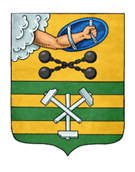 ПЕТРОЗАВОДСКИЙ ГОРОДСКОЙ СОВЕТ22 сессия 29 созываРЕШЕНИЕот 24 ноября 2023 г. № 29/22-338О награждении Почетной грамотойПетрозаводского городского Совета Карельского Регионального отделения Общероссийской общественной организации 
Союз пенсионеров России «Северные колокола»В соответствии с пунктом 7 Положения о Почетной грамоте Петрозаводского городского Совета, утвержденного Решением Петрозаводского городского Совета от 16.12.2022 № 29/14-200, на основании ходатайства Председателя Петрозаводского городского Совета Петрозаводский городской СоветРЕШИЛ:Наградить Почетной грамотой Петрозаводского городского Совета Карельское Региональное отделение Общероссийской общественной организации Союз пенсионеров России «Северные колокола» за создание условий для получения новых знаний, реализации творческого потенциала, расширения круга интересов старшего поколения, успешную работу в обучении пожилых людей компьютерной грамотности, организацию и проведение ежегодных спортивных мероприятий для пенсионеров, содействие развитию практики активного долголетия на территории Петрозаводского городского округа.ПредседательПетрозаводского городского Совета                                             Н.И. Дрейзис